Handout #1  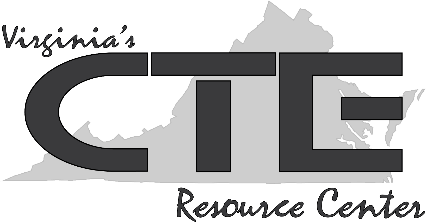 Recognizing AttitudeWatch the video, “Soft Skills: Enthusiasm and Attitude” (https://youtu.be/-vk-99seC_I). Pay attention to the details of each interview. Record observations on the chart below, then answer the questions that follow.Put yourself in the interviewer’s shoes. What message did each interview convey to her?____________________________________________________________________________________________________________________________________________________________________________________________________At the conclusion, the video points out that a positive attitude makes “all the difference.” Why?____________________________________________________________________________________________________________________________________________________________________________________________________What can you do to demonstrate a positive attitude the next time you have a job interview? ____________________________________________________________________________________________________________________________________________________________________________________________________Travis Wilson interview #1Travis Wilson interview #2